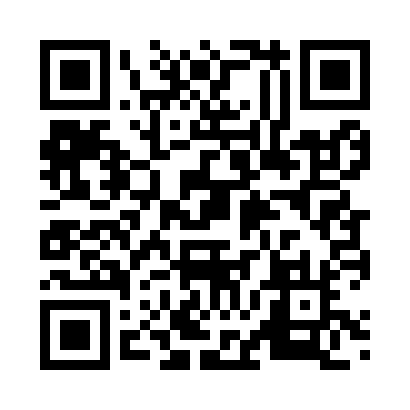 Prayer times for Zogri, GreeceMon 1 Jul 2024 - Wed 31 Jul 2024High Latitude Method: Angle Based RulePrayer Calculation Method: Muslim World LeagueAsar Calculation Method: HanafiPrayer times provided by https://www.salahtimes.comDateDayFajrSunriseDhuhrAsrMaghribIsha1Mon4:116:101:366:479:0310:532Tue4:126:101:376:479:0310:533Wed4:126:111:376:479:0210:534Thu4:136:121:376:479:0210:525Fri4:146:121:376:479:0210:526Sat4:156:131:376:479:0210:517Sun4:166:131:386:479:0110:518Mon4:176:141:386:479:0110:509Tue4:186:151:386:479:0110:4910Wed4:196:151:386:479:0010:4911Thu4:206:161:386:469:0010:4812Fri4:216:171:386:468:5910:4713Sat4:226:171:386:468:5910:4614Sun4:236:181:386:468:5810:4515Mon4:246:191:396:468:5810:4416Tue4:266:201:396:458:5710:4317Wed4:276:201:396:458:5710:4218Thu4:286:211:396:458:5610:4119Fri4:296:221:396:458:5510:4020Sat4:306:231:396:448:5510:3921Sun4:326:231:396:448:5410:3822Mon4:336:241:396:438:5310:3723Tue4:346:251:396:438:5210:3624Wed4:366:261:396:438:5210:3425Thu4:376:271:396:428:5110:3326Fri4:386:281:396:428:5010:3227Sat4:406:291:396:418:4910:3028Sun4:416:291:396:418:4810:2929Mon4:426:301:396:408:4710:2830Tue4:446:311:396:408:4610:2631Wed4:456:321:396:398:4510:25